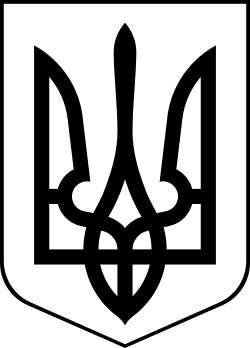 УкраїнаМЕНСЬКА МІСЬКА РАДАЧернігівська область(п’ята сесія восьмого скликання)П Р О Є К Т    Р І Ш Е Н Н Я 23 квітня 2021 року	№Про затвердження  технологічних карток та доповнення переліку адміністративних послуг, які надаються через відділ «Центр надання адміністративних послуг» Менської міської радиВідповідно до статті 7, 8, 12 Закону України «Про адміністративні послуги», статті 26 Закону України «Про місцеве самоврядування в Україні», керуючись вимогами підготовки технологічної картки адміністративної послуги, затвердженими постановою Кабінету Міністрів України від 30 січня 2013 року  № 44, розпорядженням Кабінету Міністрів України від 16 травня 2014 року № 523-р «Деякі питання надання адміністративних послуг органів виконавчої влади через центри надання адміністративних послуг»,  з метою забезпечення якісного надання адміністративних послуг через відділ «Центр надання адміністративних послуг» Менської міської ради, Менська міська радаВИРІШИЛА:Доповнити перелік адміністративних послуг Менської міської ради, які надаються через відділ «Центр надання адміністративних послуг» Менської міської ради  (додаток 1).Затвердити інформаційні та технологічні картки для адміністративних послуг Менської міської ради,  наведених у пункті 1 даного рішення  (додається).Контроль за виконанням цього рішення покласти на заступників міського голови з питань діяльності виконкому Менської міської ради.Міський голова	Г.А.Примаков